AIDE Compter jusqu’à 1 000Pour chaque question, compte le nombre de formes de chaque type et écris dans la bonne colonne.Voici un exemple :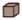 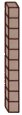 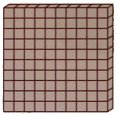 Essaie de refaire l’exercice en comptant doucement avec ta souris et écris dans le tableau! Bon COURAGE !.CentainesDizainesUnités453